About Your SACCHO: Here you can include some information on the location of your state association, the size of the population you serve, and the demographics of your state. [This can be done in 2-3 sentences.] For example: There are XX local health departments in STATE. Local health departments serve to protect, promote, and improve the health of all people in their community, leading to increased competitiveness and economic stability. What We Do:
Add a piece about what your SACCHO does for the state and how that work is accomplished.Public Health Funding: In 5-6 sentences you can include your state’s budget and identify sources of funding for your members. It is useful to indicate what programs are being funded and include the capacity at which they are funded. 
This can be done by public health issue categories or by specific programs (WIC, CRI, PHEP, etc.).  Including graphs is very useful and it is important to make sure the graph is representative of funding issues on its own. Priority Issues/Success Stories: Indicating success stories and challenges and concerns in your state is key to support for funding.  This differs from the public health funding section because can reflect the impact of budget cuts. In 2-3 bullet points this information can be provided in a minimum 11 point font. Please add your local priorities to support NACCHO funding priorities)   (see next page)For example:
Emergency Preparedness:
Local health departments in [STATE] have responded to hurricanes, fires and floods that threatened our communities. The Public Health Emergency Preparedness and Epidemiology and Lab Capacity programs at the Centers for Disease Control and Prevention  (CDC) are critical to maintaining the ability to protect people in our state. The Hospital Preparedness and Medical Reserve Corps programs administered by the Office of the Assistant Secretary for Preparedness and Response also support preparedness and response capacity.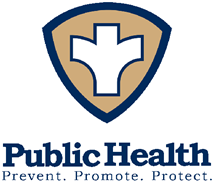 Section 317 Immunization Program: In [STATE] we face challenges with making sure residents, including children and seniors, are immunized against infectious diseases including influenza, measles, tuberculosis and pertussis. CDC funding is critical to ensuring that as many residents as possible in our communities are protected from infectious disease.Important Accomplishments: Here you can add more details about success stories or challenges.For example: In [YEAR], local health departments worked with community partners including community-based organizations, the faith community, law enforcement and health care providers to address the opioid epidemic. Public education, prescription drug take back programs and identifying community “hot spots” are critical to stemming the tide of the epidemic.The factsheet can extend to a second sheet of paper, but should be no more than 1 page, double-sided.Membership:
Show a map of your state with all of the local health departments. This shows Members of Congress and staff how their constituents are served by local health departments.Additional Info:
Here you can add a couple of photos of your SACCHO or canned health department pictures. SACCHO Contacts:Address
Phone/Email
Website

